FORMULÁRIO DE INFORMAÇÕES DE CANDIDATODisponível em www.ufpe.br/pgmtr - Este formulário pode ser preenchido em letra de forma ou usando um processador de texto.NOME  ______________________________________________________---MEST □      DOUT □  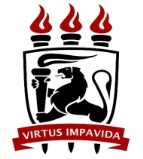 UNIVERSIDADE FEDERAL DE PERNAMBUCOCENTRO DE CIÊNCIAS EXATAS E DA NATUREZAPÓS-GRADUAÇÃO EM CIÊNCIA DE MATERIAISITEMINFORMAÇÃO 1Doc/Pág 1C.S. 2Graduação em 3 Instituição / PaísConceito MEC 4 No. de semestres utilizados / Duração regular do curso em semestres 5 Coeficiente de rendimento / Escala 5 Mestrado em 6 Instituição / PaísConceito CAPES 7 No. de semestres utilizados / Duração regular do curso 8 Coeficiente de rendimento / Escala 8 Número de semestres em Iniciação Científica 9 Artigo(s) Científico(s) – Qualis A ou B 10,11,12 Artigo(s) Científico(s) – Qualis C 10,11,12 Artigo(s) submetido(s) 10,11,12 Patente 10,13 Apresentação de trabalho/resumo em congresso local/regional 10,14 Apresentação de trabalho/resumo em congresso nacional/internacional 10,14 Apresentação de resumo expandido em congresso nacional/internacional 10,14 Atividades de docência 15 Curso(s) ou Estágio(s) 16,17 Atividades Adicionais 18 1O preenchimento destas duas colunas é de responsabilidade do candidato; os documentos comprobatórios deverão ser incluídos na ordem em que são listados neste formulário, e numerados no canto superior direito ou canto inferior direito de cada página. 2Esta coluna deverá ser preenchida pela Comissão de Seleção.3Anexar cópia do Diploma ou Certificado de Conclusão da Graduação.4Anexar comprovante (página do MEC, declaração do Curso, etc).5Anexar Histórico Escolar ou declaração do Curso que inclua as informações exigidas.6Anexar cópia do Diploma ou Certificado de Conclusão do Mestrado.7Anexar comprovante (página da CAPES, declaração do Curso, etc).8Anexar Histórico do Mestrado ou declaração do Curso.9Certificado(s) ou Declaração da Universidade ou Departamento.10Ordenar cronologicamente, do mais recente ao mais antigo.11Primeira página do artigo e carta de aceitação ou comprovante de submissão, como aplicável.12Página da CAPES/WEBQUALIS que liste o periódico e seu Qualis; ou comprovação de Fator de Impacto.13Especificar se nacional ou internacional e status atual, anexar protocolo/comprovante junto ao INPI.14Anexar comprovante (certificado de apresentação – não será aceito certificado de participação); para conferências internacionais no exterior, cópia do resumo + comprovante de participação serão aceitos.15Anexar comprovante (declaração em papel timbrado do Departamento, com assinatura do responsável).16Apenas cursos com duração igual ou superior a 8 h ou estágio com duração igual ou superior a 1 mês,  em área relevante/afim. Listar título do curso e sua duração ou empresa/instituição de realização do estágio e período.17Anexar comprovante(s) em que conste carga horária e período do(s) curso(s) ou estágio(s).18Anexar comprovante(s) da(s) atividade(s) relevante(s).